                                                           
                                                         Conditions de vente :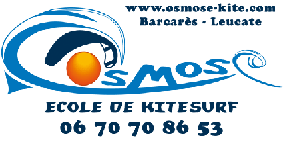 Inscription :
-Vous devrez remplir une fiche d’inscription soit à l’entrée de votre stage ou à l’avance en la téléchargeant sur le site. Vous devez déclarer être apte à nager 50m.
-Les mineurs doivent être porteurs d’une autorisation parentale. 
-Un acompte peut être demandé pour valider votre inscription.Licence et assurance AFK
Chaque élève doit être licencié et assuré auprès de l’AFK. Prise en ligne, à l’entrée de votre stage, ou dans une autre école.

Annulation :
En cas de rétractation de votre part, au-delà de 15 jours avant le début du stage, l’accompte vous seras remboursé. Moins de 15 jours avant le début du stage aucun remboursement n’est possible.Remboursement :
Si les conditions météorologiques ne permettent pas d’assurer vos cours, le moniteur se réserve le droit d’annuler. L’acompte vous sera remboursé. SI la moitié du cours a lieu une demie séance vous sera facturée.